RANI RANI.332761@2freemail.com RESUME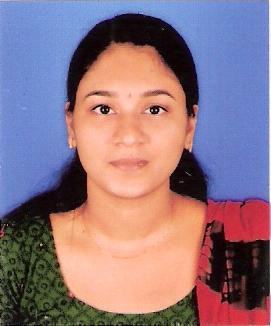 CAREER PROFILE 	Seeking a challenging job that would give me opportunity to enhance my skill and to become more valuable asset to my employer, and to develop professional discipline and pursue inHealth sector as a nurse.SUMMARY 	A diploma holder with 9 years’ experience of competent and appropriate training and experience in general and comprehensive health care management.REGISTRATION 	  The Karnataka state nursing council, Mangalore ,India  Title-Registered nurse and midwife, Reg-Registered nurse under department of health and medical services, Govt. of Dubai, License No. PROFESSIONAL EXPERIENCE 	1	CANADIAN SPECIALIST HOSPITAL DUBAI - JCIA and TEMOS Credited.  (Since Dec      2009) registered nurse from 20th December 2009 in Medical, surgical and pediatric ward and Rehabilitaion ward2	CO-OPRATIVE HOSPITAL PERAVOOR, KERALA, INDIA (March 2008 to 30th August2009) Staff Nurse (Casualty, medical and surgical wards)3	UNITY HEALTH COMPLEX MANGALORE from 23rd december2005 to 23rd December 2007. Staff Nurse (Casualty, endoscopy unit, medical and surgical ward)Duties & Responsibilities; Understand the nursing process through assessment, planning, implement and evaluation. Communicates clearly, tactfully and cautious with patients and family, concerning patient centered treatment.  Maintains proper nursing documentation in an accurate manner understands the role and functions properly during emergency situations able to function as charge nurse in the absence of the head nurse and co-ordinates with the supervisors in accordance with the policy.  Conducts and participates in team conferences.  Punctual and dependable in carrying out assigned functions and nursing interventions  Can manage all critical care unit equipment.  Ambulatory care.  Rendering health teachings to the patient.  Maintain accurate, detailed reports and records.  Assisting the doctors in dressing and minor procedures EDUCATIONAL DEATAILS 	  S.S.L.C (Kerala Board of Education)  Plus two (Higher secondary Board, Kerala)  Diploma in general Nursing and Midwifery (Karnataka state nursing council). ADDITIONAL QUALIFICATIONS 	  BLS  ACLS	PALS  ECG & Pharmacology COMPUTER SKILLS 	Professional l  Program’s Performed: -  Customer care service  Infection Prevention Practice from Canadian Specialist Hospital.  I.V Cannulation course from Canadian Specialist HospitalAssisted for:-  Lumbar puncture  Bone marrow aspiration  Ascetic tapping.  Application of POP  Gastroscopy, Colonoscopy , BronchoscopyEquipment Familiar with:-  Defibrillators.  E.C.G Machine.  Crash cart.  Syringe pump.  Blood warmer.  Pulse oxy meter.  Central & portable oxygen cylinder& suction machine.  GlucometerDissertation Project:-  Community health survey and free health camp at Moodabidri, Mangalore.  6 months clinical experience in midwifery in Govt Ladi Goshen Hospital, Mangalore.  Clinical Experience in Psychiatric Nursing in Father Muller’s Hospital, Mangalore. PERSONAL DETAILS 	Marital status	: Married Nationality	: Indian Date of birth	: 13th february1985Visa status	: Residence visa (Employment)Languages Know	: English, Hindi, and Malayalam & Kannada (read & write)I hereby declare that the information furnished above is true to the best of myKnowledge and belief.Operating system	:MS windows 98,2000,Windows 7,Vista, XP, Windows 8Internet	:Knowledge of internet concepts and E mailComputer proficiency  :MS word, Outlook, Excel, PowerPoint.